ALCALDIA MUNICIPAL DE USULUTÁN Sanitización en Colonia Jardines de Candelaria No. 2, Usulután, durante la emergencia por COVID-19.Fecha de ejecución: 17 de abril 2020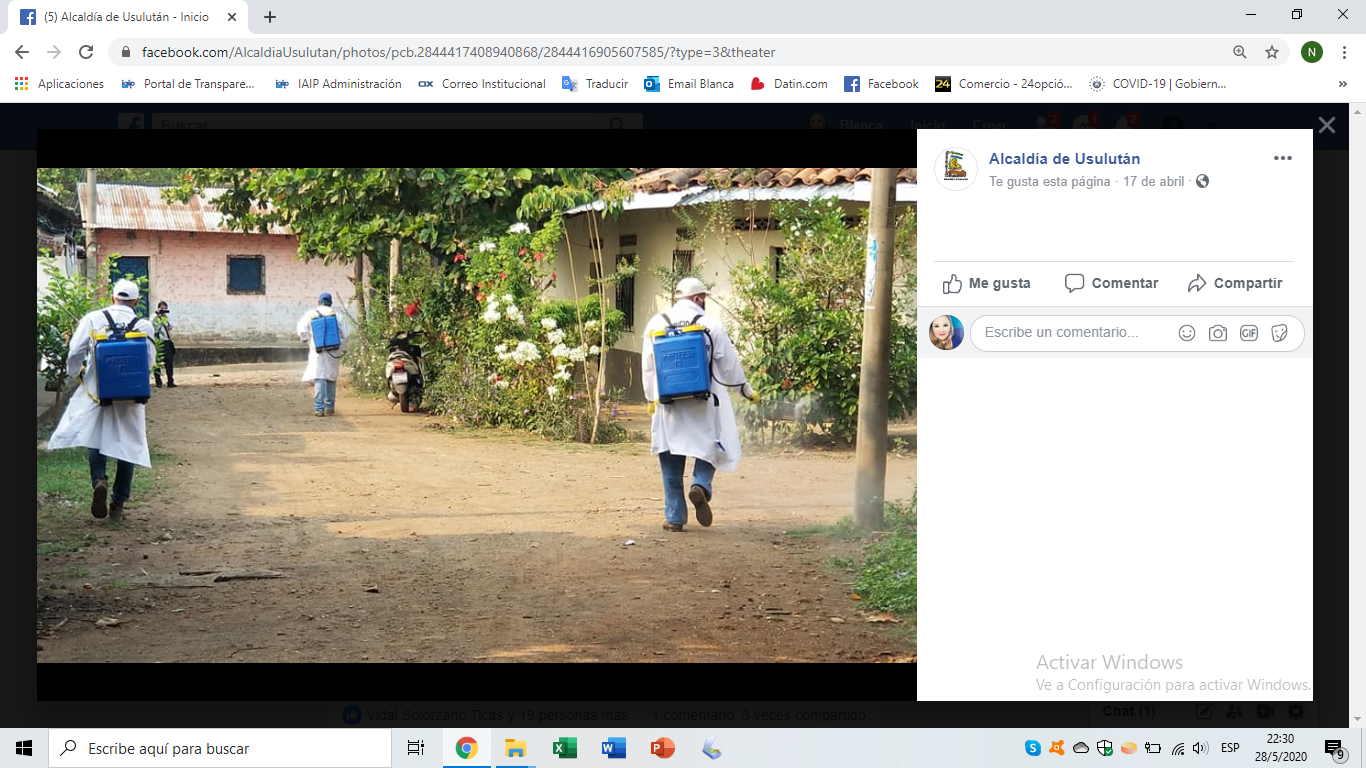 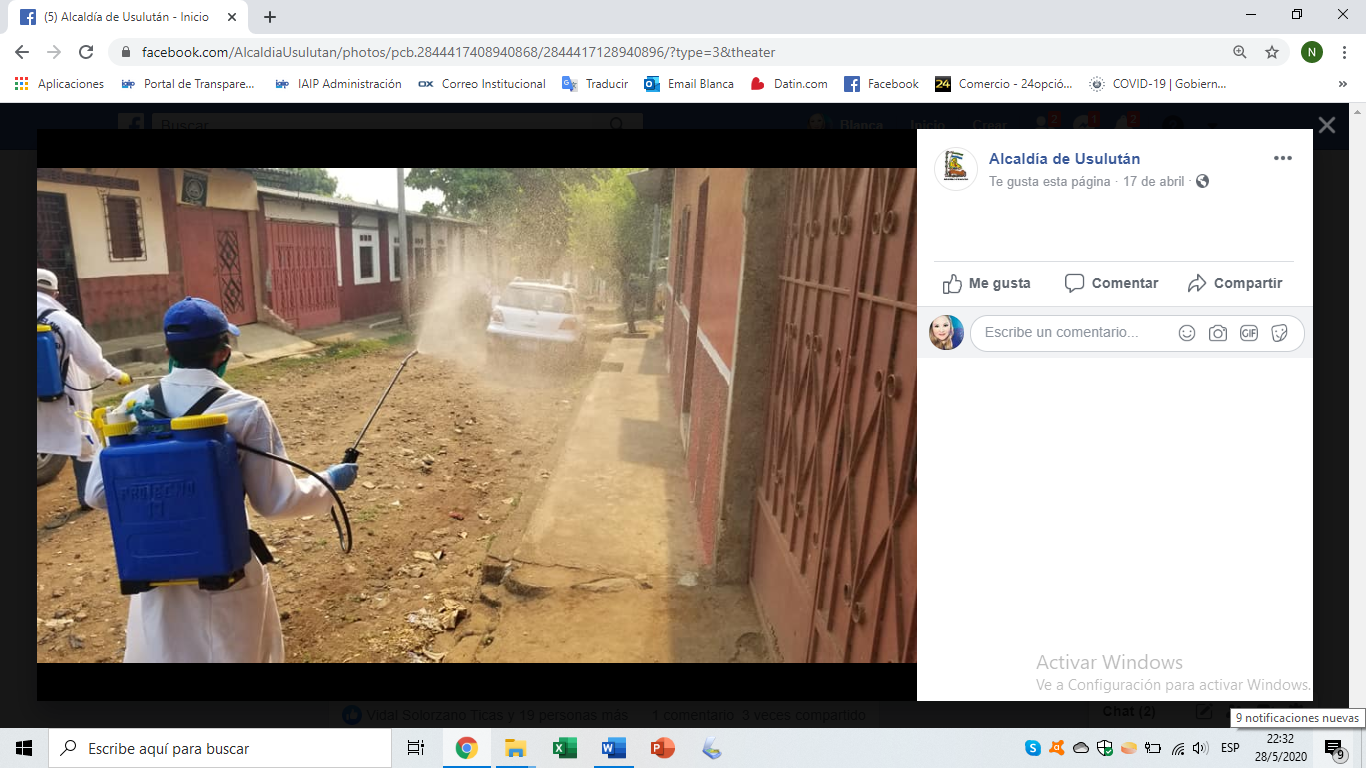 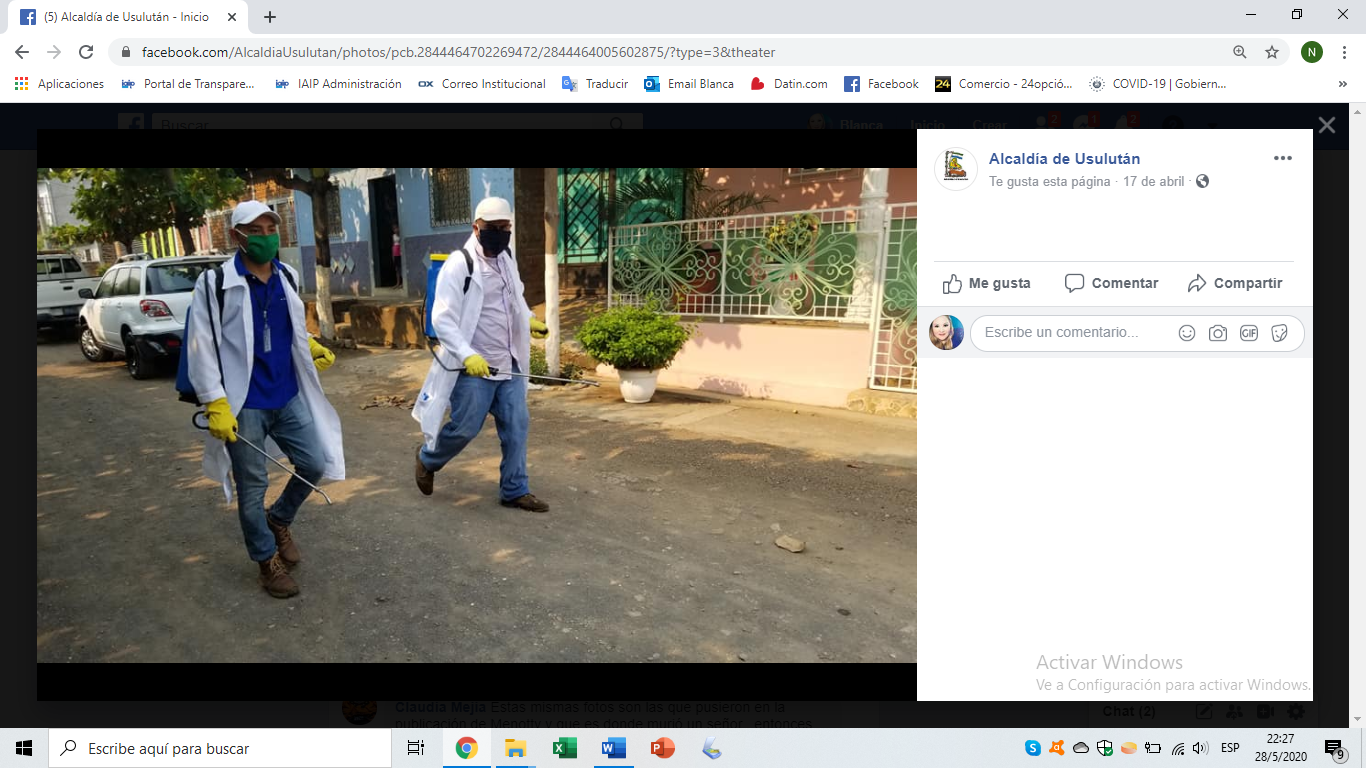 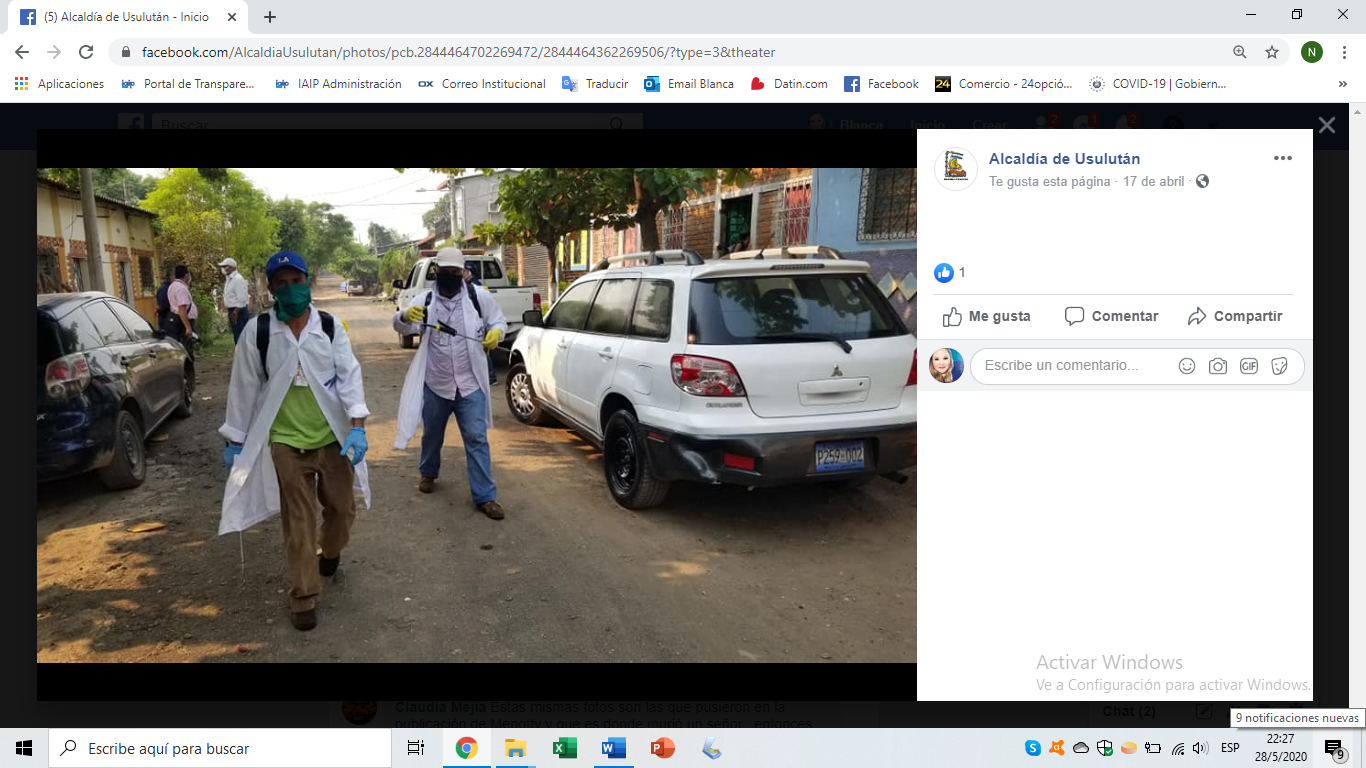 